«Фестиваль дизайн-концепция швейных изделий»       Государственное бюджетное образовательное учреждение высшего образование Республики Крым  Инженерно-технологический факультет Кафедра технологии и дизайна одежды и профессиональной педагогики ежегодно проводит творческое испытание среди студентов своего института, по давно сложившейся традиции в нем принимают участие и обучающиеся нашего колледжа.Тема «Сарафан».Проект «Кофе с молоком»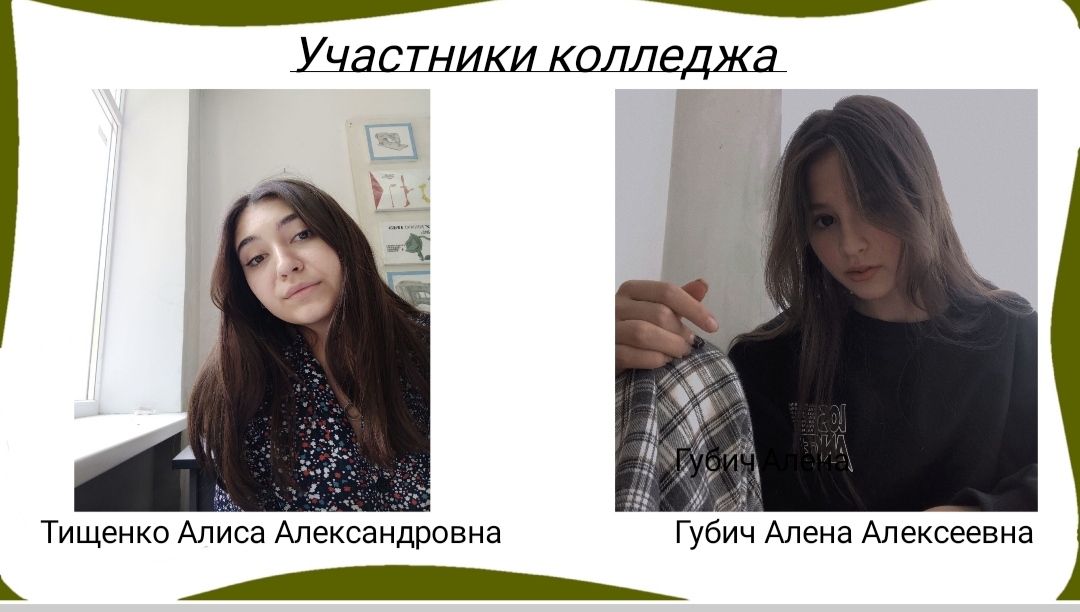 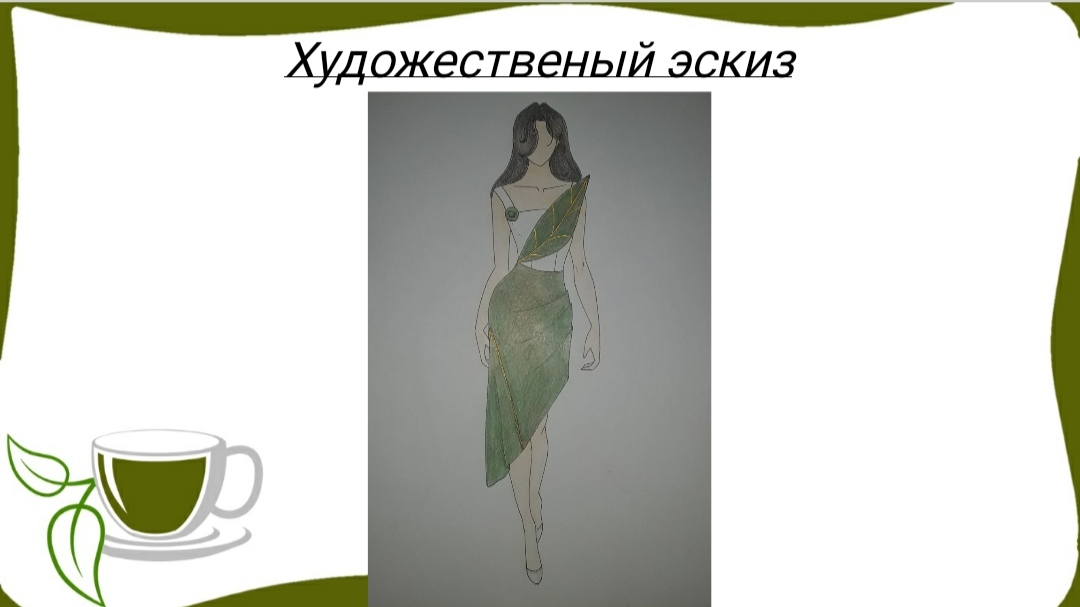 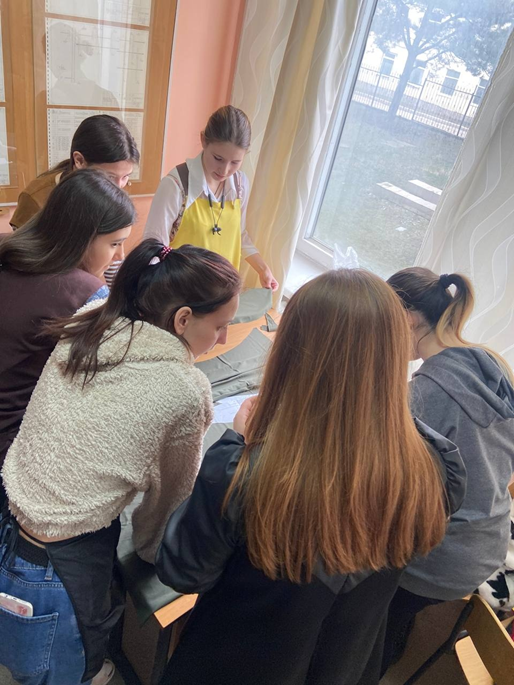 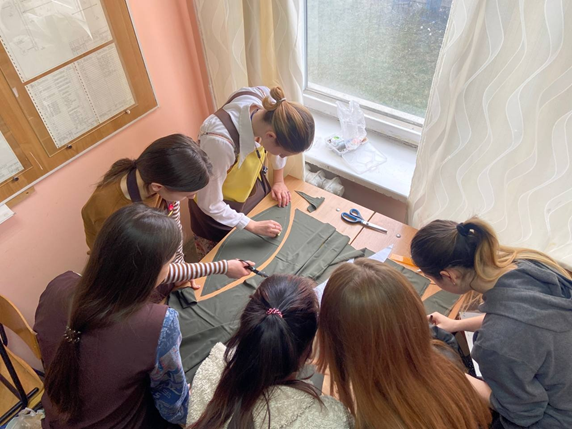 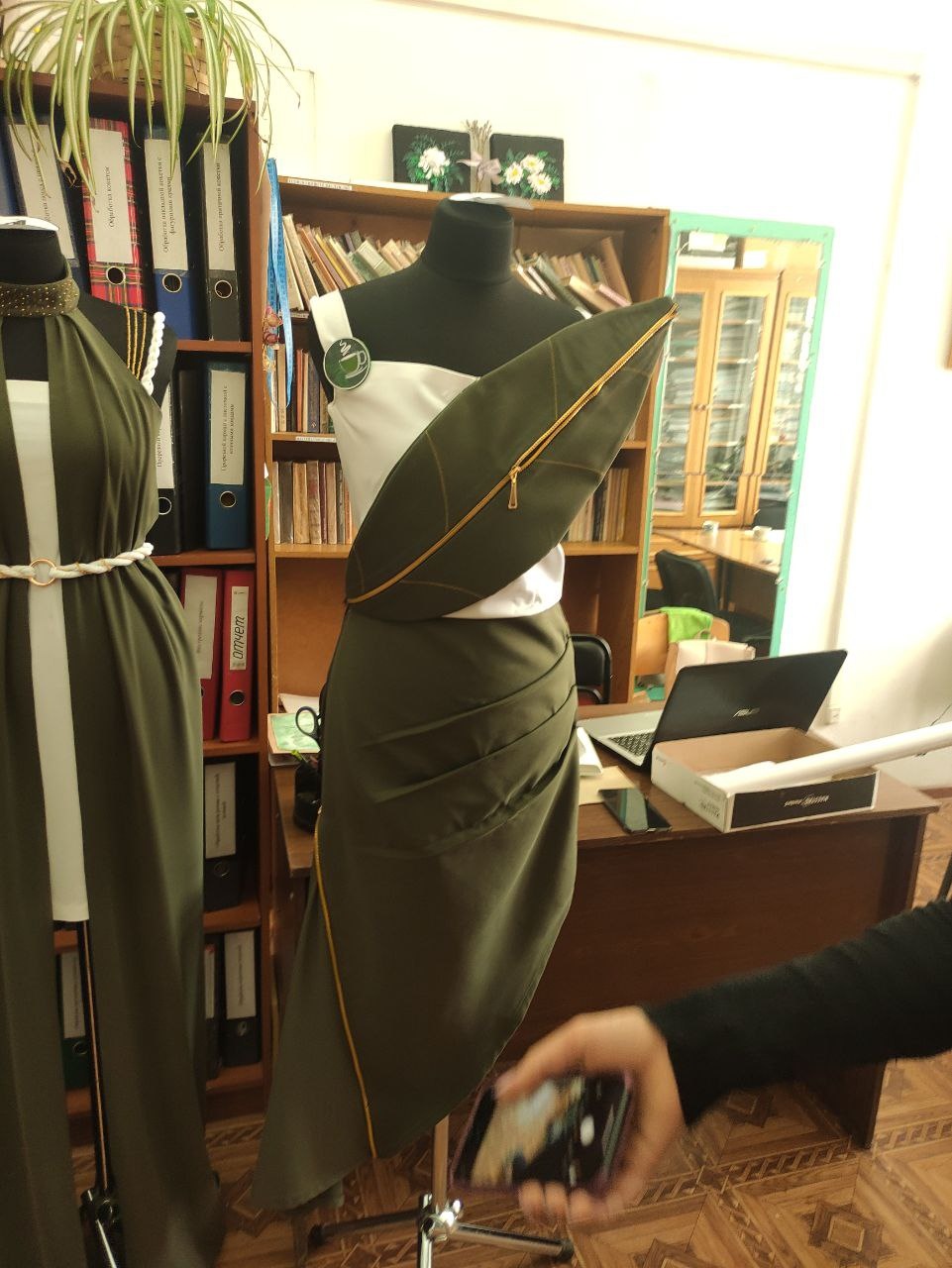 